Event Grant Application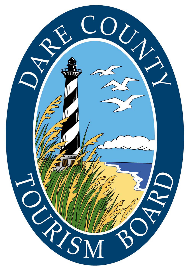 1. Applying Organization: __________________________________________________________________     Check Here if Organization is Applying as a Pass-Through Organization:  2. Project Director _________________________________________________________________________3. Mailing Address_____________________________________________		     _____________________________________________		     _____________________________________________4. Phone (______) _________________________		Fax (____) _________________5. Email _____________________________________________________________6. Name of Event: _____________________________________________________________7. Date(s) of Event____________________________________________________(If you expect attendees to arrive earlier or stay later, please describe the realistic number of nights you expect out of market visitors to be here)_______________________________________________________8. Amount of Grant Request $___________________________________  List the requested expenses and amounts that will be covered by this grant. 			________________________________________ Amount $ ____________________		________________________________________ Amount $ ____________________		________________________________________ Amount $ ____________________		________________________________________ Amount $ ____________________		________________________________________ Amount $ ____________________9. Description of this year’s event. Description must include all activities, purpose, outline, needs assessment and intended results of the event. Attach additional sheets if necessary._______________________________________________________________________________________________________________________________________________________________________________________________________________________________________________________________________________________________________________________________________________________________________________________________________________________________________________________________________________________________________________________________________________________________________________________________________________________________________________________________________________________________________________________________________________________________________________________________________________________________________________________________________________________________________________________________________________________________________ _____________________________________________________________________________________10. Will this be an annual event? 	Yes		No(If yes, include a plan documenting the expected timeline and what steps will be taken to ensure the event’s financial viability once Visitor Bureau grant dollars are no longer available.)11. Anticipated total number of event attendees (local & out of market):_______________________________12. Estimated number of out of town event attendees: _____________________________________________13. Please describe how the Organization/Agency will quantify the number of out-of-market visitors at the Event/Festival: ______________________________________________________________________________________________________________________________________________________________________________________________________________________________________________________________14. Total Event Budget: $ _____________________ (attach a complete budget for the project, including details of income sources, expenditures including, but not limited to, marketing, promotion, administration, salaries, charitable donations and anticipated profit)15. Does the Organization/Agency receive any tax funding? 			Yes		No	If yes, how much?  $___________________16.   What other sources of funding and amounts does the Organization/Agency receive (other grants/sponsors/counties)? (Attach additional sheets if necessary)             Funding source:____________________________________$_____________________             Funding source: ____________________________________$ _____________________17. Have you received an Event Grant in the Past? 	Yes		No18. Name and Address to Appear on Reimbursement Check:	_____________________________________________________________________________________________________________________________________________________________________________________________________________________________________________19. Is proof of non-profit status attached? (must be a final determination from the Internal Revenue Service) 		   	Yes			NoI certify that the above information is true and correct to the best of my knowledge____________________________________		__________________________________          	Authorized Signature of Applicant					DateReturn completed application to:Grants AdministratorOuter Banks Visitors Bureau